CARE Checklist – 2016: Information for writing a case report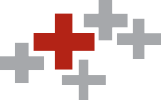 www.care-statement.org	January 31, 2016Title1Treatment of pyogenic liver abscess by open drainage combined with platelet-rich plasma: a case report.1Key Words2Pyogenic liver abscess; open drainage; platelet rich plasma; case report.2Abstract3a 3b 3cA literature review did not yield any reports on the use of PRP in Pyogenic liver abscessA 67-year-old man visited the emergency department of our hospital for “repeated fever for more than 10 days”. CT images showed multiple low-attenuation masses with vague boundaries in the right lobe of the liver. A lesion measuring 9cm×8 cm was located in the upper posterior segment of the right lobe. A diagnosis of liver abscess was considered; Treatment of PLA by open drainage combined with PRP;Patient recovered and discharged from hospital. Treatment of pyogenic liver abscess by open drainage combined with platelet-rich plasma:235Introduction4the incidence of pyogenic liver abscess (PLA) has increased. Early symptoms of PLA are often atypical. The disease is  difficult to diagnose and progresses rapidly, with approximately 15% cases developing into sepsis and even life-threatening infectious shock due to a lack of timely treatment. 3Timeline5A patients were Imaging examinations diagnosed as PLA before surgery2Patient Information6a 6b 6c  A 67-year-old man ,CT images showed multiple low-attenuation masses with vague boundaries in the right lobe of the liver, measuring 9cm×8 cm was located in the upper posterior segment of the right lobe.repeated fever for more than 10 days.For more than 10 days, the patient had had chills and fever (38.3 ℃) due to a cold. The patient took nonprescription cold and flu medication (he did not specify which medicine), and his symptoms were slightly alleviated. He experienced repeated episodes of chills and fever in the afternoon, with a maximum body temperature of 38.8 ℃, along with occasional nausea and vomiting of gastric contents. After vomiting, his symptoms were not alleviated. After taking oral cold and flu medication, his symptoms did not improve. Therefore, he came to our hospital for further diagnosis and treatment. CT performed at the outpatient clinic showed a liver abscess. Since the onset of the disease, the patient had a poor appetite, his urine output was normal, and he did not lose a significant amount of weight.                   233Physical Exam7The patient was conscious with stable vital signs. Body temperature: 36.4 ℃; pulse rate: 83 beats/min; respiratory rate: 20 breaths/min; and blood pressure:130/80 mmHg. His abdomen was soft, with tenderness in the right upper quadrant. No rebound pain was noted, and muscle tone was normal. The liver was not palpable under the costal margin. Percussion pain was induced in the liver region. No edema was noted in both lower limbs.3Diagnostic8aCT images showed multiple low-attenuation masses with vague boundaries in the right lobe of the liver. A lesion measuring 9cm×8 cm was located in the upper posterior segment of the right lobe. A diagnosis of liver abscess was considered. (Figure 1)3-4Assessment8b8c 8dCombined with patient symptoms, physical examination, CT（Table 1） and laboratory examination（Figure 1）  3-7Interventions9a 9b 9c 9dTreatment of pyogenic liver abscess by open drainage combined with platelet-rich plasma Ceftazidime  (2 g every 12 hours) as anti-infective therapy for 15days After the procedure, the patient did not have a feverOne abdominal drainage tube was placed in the cavity to drain3-73-73-73-7Follow-up and10aThere was no recurrence at follow-up visits 1 month, 3 months, 6 months and 1 year after surgery3-7Outcomes10b 10cPatient recovered and discharged from hospitalComprehensive assessment of patient clinical symptom relief, and physical examination results.3-73-7Discussion11a 11b 11c 11dThe clinical treatment of a patients is intact, but the follow-up time is short Provide a new method for the treatment of pyogenic liver abscess PRP can loss the healing time of bacterial liver abscess treated by open drainage PRP  contains various growth factors that can promote tissue proliferation and repair3-73-73-73-7Patient Perspective12Seek medical attention as soon as possible if you have symptoms4Informed Consent13The patient consented to the operation and related information for academic exchange7Additional Information14They have no conflict of interest  for this manuscript by among authors. 7